ATIVIDADE DE INGLÊS - 1º ANO CATANDUVAS, NOVEMBER 17TH  2020TODAY IS TUESDAY  THE PICNIC – O PIQUENIQUE OBSERVE AS PALAVRAS ABAIXO.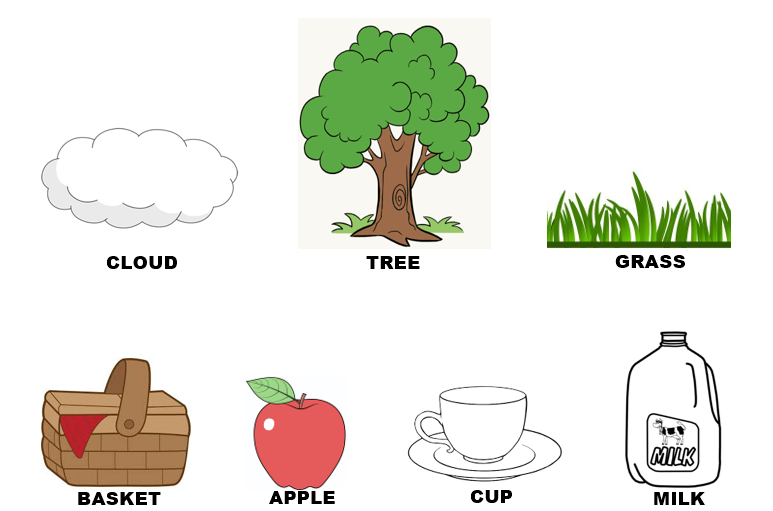 VAMOS OUVIR E CANTAR UMA MÚSICA SOBRE O PICNIC – PIQUENIQUE!LET’S GO PICNIC: https://www.youtube.com/watch?v=Kp5V0kDcH04ATIVIDADE 1 – PINTE A IMAGEM, RECORTE OS NOMES DO WORD BANK – BANCO DE PALAVRAS – E COLE NAS FIGURAS CORRESPONDENTES. 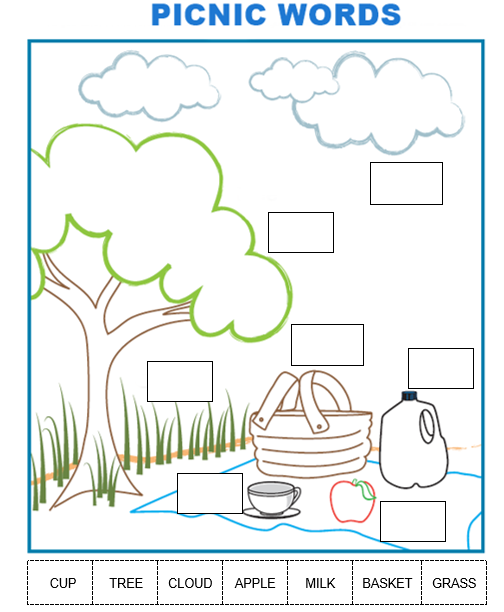 Escola Municipal de Educação Básica Augustinho Marcon.Catanduvas, novembro de 2020.Diretora: Tatiana Bittencourt Menegat. Assessora Técnica Pedagógica: Maristela Apª. Borella Baraúna.Assessora Técnica Administrativa: Margarete Petter Dutra.Professora: Jaqueline Demartini.Aluno(a):Disciplina: Inglês